Colegio Inglés 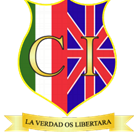 Primaria  VOCABULARIO DEL TRIMESTRE I (Parte 1)La “B” se usa en palabras con las siguientes sílabas, que significan dos o doble. bi-, bis-, biz.Se  escriben con “B”  las palabras terminadas en –ble, -bilidad, -bundo, bundaSe  escriben con “B”  las palabras que empiezan con ab-, abs-, ob-, obs-, sub-Se escriben con “B”  las palabras que comienzan con las secuencias –alb,  -bu, -bur, -bus. Se escribe “V” después de: b, d y n.Se escriben con “V”  los verbos terminados en: –ver, -vir.Se escribe con “V”  las palabras que empiezan con: evo-, eve-, eva-, evi-.Se escriben con “V”  casi todas las palabras que empiezan con las sílabas via-, vie-, vio-, viu-.Se escriben con “V” las palabras que terminan en: –ívoro, -ívora, -ivo, -iva,       -evedad, -ividad.*Segmentación1.- Bicicleta: bi – ci – cle – ta    *Definiciones1.- Bicicleta: 1.- bicicleta11.- elegible21.- albahaca31.- ad-ver-sa-rio(9)41.-  violinista2.- bisabuelo12.- furibundo22.- bujía32.- en-vol-ver42.- viudez (2)3.- bimestre13.- moribundo23.- burdo33.- hervir(3)43.-  viajero4.- bizcocho14.- abdomen24.- vulgar34.- disolver(7)44.- frugívoro(3)5.- bíceps15.-  absolver25.-  alveolos35.- vianda45.-insectívora(1)6.- bimestral16.- obtener26.-  vuelo36.- violín(8)46.- agresiva7.- visible17.-  observador27.- en-vi-dia(5)37.- evasión(6)47.- adhesiva(2)8.- culpable18.- submarino28.- con-ver-sa38.- evanescente(1)48.-  nutritivo9.- posible19.- obsequio29.- tran-ví-a(4)39.- desvanecer49.- levedad(4)10.- habilidad20.-  subterráneo30.- ob-vio(10)40.-  vejestorio50.- brevedad(5)